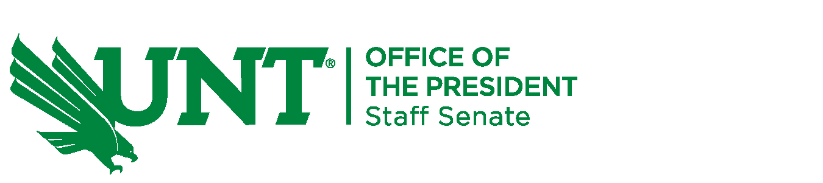 STAFF SENATE MEETING WITH PRESIDENT SMATRESKFebruary 28, 2023Hurley AdminAgendaCall to Order Guest SpeakersProvost Michael McPhersonMaria Velazquez - HRConstituency ConcernsOfficer Reports Chair Report – Megan Cunningham (she/her/hers)Remaining in-person meetings – February & AugustSenate Teams ReminderIntroduction of new EC membersChair-Elect Report – Vacant Past Chair Report – Liz Berry (she/her/hers)Secretary/Treasurer Report – Heather Noel (she/her/hers)Communications Report – Kara Ottinger (she/her/hers)Newsletter updateParliamentarian Report – Vacant Assessment Coordinator Report – Vacant Standing Committee Chair Reports Communications and Public Relations Social media presentationMembership and AssessmentStaff SuccessEquity, Diversity, & Inclusion Update on meeting w/Kate Van Saaze New BusinessTerm amendment AnnouncementsAdjournment 